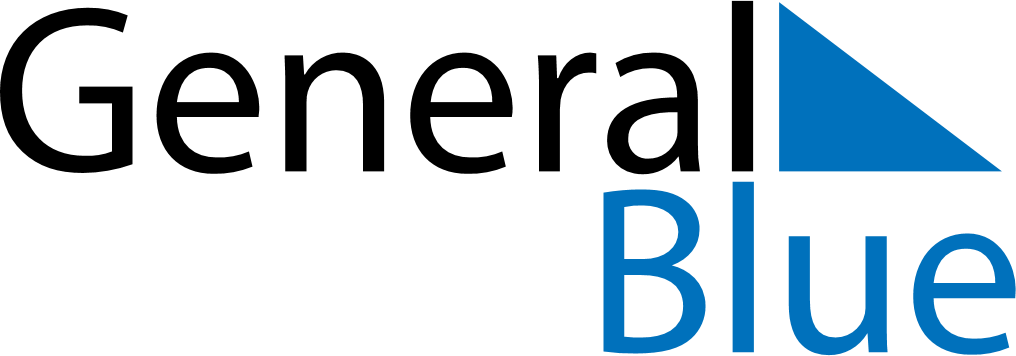 August 2024August 2024August 2024August 2024August 2024August 2024Uffelte, Drenthe, The NetherlandsUffelte, Drenthe, The NetherlandsUffelte, Drenthe, The NetherlandsUffelte, Drenthe, The NetherlandsUffelte, Drenthe, The NetherlandsUffelte, Drenthe, The NetherlandsSunday Monday Tuesday Wednesday Thursday Friday Saturday 1 2 3 Sunrise: 5:53 AM Sunset: 9:28 PM Daylight: 15 hours and 34 minutes. Sunrise: 5:55 AM Sunset: 9:26 PM Daylight: 15 hours and 31 minutes. Sunrise: 5:57 AM Sunset: 9:25 PM Daylight: 15 hours and 28 minutes. 4 5 6 7 8 9 10 Sunrise: 5:58 AM Sunset: 9:23 PM Daylight: 15 hours and 24 minutes. Sunrise: 6:00 AM Sunset: 9:21 PM Daylight: 15 hours and 21 minutes. Sunrise: 6:01 AM Sunset: 9:19 PM Daylight: 15 hours and 17 minutes. Sunrise: 6:03 AM Sunset: 9:17 PM Daylight: 15 hours and 14 minutes. Sunrise: 6:05 AM Sunset: 9:15 PM Daylight: 15 hours and 10 minutes. Sunrise: 6:06 AM Sunset: 9:13 PM Daylight: 15 hours and 7 minutes. Sunrise: 6:08 AM Sunset: 9:11 PM Daylight: 15 hours and 3 minutes. 11 12 13 14 15 16 17 Sunrise: 6:10 AM Sunset: 9:09 PM Daylight: 14 hours and 59 minutes. Sunrise: 6:11 AM Sunset: 9:07 PM Daylight: 14 hours and 56 minutes. Sunrise: 6:13 AM Sunset: 9:05 PM Daylight: 14 hours and 52 minutes. Sunrise: 6:15 AM Sunset: 9:03 PM Daylight: 14 hours and 48 minutes. Sunrise: 6:16 AM Sunset: 9:01 PM Daylight: 14 hours and 44 minutes. Sunrise: 6:18 AM Sunset: 8:59 PM Daylight: 14 hours and 41 minutes. Sunrise: 6:20 AM Sunset: 8:57 PM Daylight: 14 hours and 37 minutes. 18 19 20 21 22 23 24 Sunrise: 6:21 AM Sunset: 8:55 PM Daylight: 14 hours and 33 minutes. Sunrise: 6:23 AM Sunset: 8:53 PM Daylight: 14 hours and 29 minutes. Sunrise: 6:25 AM Sunset: 8:51 PM Daylight: 14 hours and 25 minutes. Sunrise: 6:27 AM Sunset: 8:49 PM Daylight: 14 hours and 22 minutes. Sunrise: 6:28 AM Sunset: 8:46 PM Daylight: 14 hours and 18 minutes. Sunrise: 6:30 AM Sunset: 8:44 PM Daylight: 14 hours and 14 minutes. Sunrise: 6:32 AM Sunset: 8:42 PM Daylight: 14 hours and 10 minutes. 25 26 27 28 29 30 31 Sunrise: 6:33 AM Sunset: 8:40 PM Daylight: 14 hours and 6 minutes. Sunrise: 6:35 AM Sunset: 8:37 PM Daylight: 14 hours and 2 minutes. Sunrise: 6:37 AM Sunset: 8:35 PM Daylight: 13 hours and 58 minutes. Sunrise: 6:38 AM Sunset: 8:33 PM Daylight: 13 hours and 54 minutes. Sunrise: 6:40 AM Sunset: 8:31 PM Daylight: 13 hours and 50 minutes. Sunrise: 6:42 AM Sunset: 8:28 PM Daylight: 13 hours and 46 minutes. Sunrise: 6:43 AM Sunset: 8:26 PM Daylight: 13 hours and 42 minutes. 